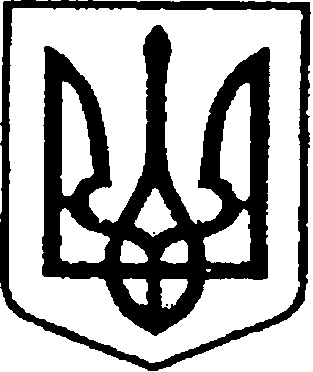                                                                                                                                                 УКРАЇНАЧЕРНІГІВСЬКА ОБЛАСТЬН І Ж И Н С Ь К А    М І С Ь К А    Р А Д А 28 сесія VIIІ скликанняР І Ш Е Н Н Явід 09 лютого 2023 р.                         м. Ніжин	                               № 9-28/2023Відповідно до статей 25, 26, 42, 59, 60, 73 Закону України «Про місцеве самоврядування в Україні», Регламенту Ніжинської міської ради Чернігівської області, затвердженого рішенням Ніжинської міської ради від 27 листопада 2020 року  № 3-2/2020 (зі змінами), рішення Ніжинської міської ради від 03 травня 2017 року  № 49-23/2017 «Про затвердження Положення про порядок закріплення майна, що є комунальною власністю територіальної громади міста Ніжина, за підприємствами, установами,  організаціями на правах господарського відання або оперативного управління та типових договорів», враховуючи лист приватного агропромислового підприємства Агрофірми «Ніжинська», від 06 грудня 2022 року № 06/12-1  щодо  передачі майна в якості благодійної допомоги у комунальну власність Ніжинської територіальної громади та протокол №2 загальних зборів власників приватного агропромислового підприємства Агрофірма «Ніжинська» від 24 жовтня 2022 року, засвідчений приватним нотаріусом Київського міського нотаріального округу Шевченко А.В., міська рада вирішила:	1. Прийняти безоплатно у комунальну власність Ніжинської територіальної громади, в якості благодійної допомоги для розвитку територіальної громади, нежитлову будівлю за адресою: Чернігівська область, місто Ніжин, вулиця Кармелюка, 13а, загальною площею 418,5 кв.м.	2. Закріпити на праві  господарського відання за комунальним підприємством «Оренда комунального майна» Ніжинської міської ради та поставити на баланс підприємства, нежитлову будівлю за адресою: Чернігівська область, місто Ніжин, вулиця Кармелюка, 13а, загальною площею 418,5 кв.м.3. Управлінню комунального майна та земельних відносин Ніжинської міської ради здійснити заходи:	3.1. щодо державної реєстрації права комунальної власності Ніжинської територіальної громади  на нежитлову будівлю за адресою: Чернігівська область, місто Ніжин, вулиця  Кармелюка, 13а;3.2. виготовити незалежну оцінку для постановки на баланс майна зазначеного в пункті 1 даного рішення.4. Начальнику відділу комунального майна Управління комунального майна та земельних відносин Ніжинської міської ради Чернеті О.О., забезпечити оприлюднення даного рішення на офіційному сайті Ніжинської міської ради протягом п’яти робочих днів після його прийняття.  5. Організацію виконання даного рішення покласти на першого заступника міського голови з питань діяльності виконавчих органів ради Вовченка Ф.І. та начальника управління комунального майна та земельних відносин  Онокало І.А.6. Контроль за виконанням даного рішення покласти на постійну комісію міської ради з питань житлово-комунального господарства, комунальної власності, транспорту і зв’язку та енергозбереження (голова комісії –      Дегтяренко В.М.).Міський голова					                          Олександр КОДОЛАВізують:Начальник Управління комунального майна таземельних відносин Ніжинської міської ради		 	Ірина ОНОКАЛОПерший заступник міського голови з питань діяльності виконавчих органів ради                  	                    Федір ВОВЧЕНКОСекретар Ніжинської міської ради                                              Юрій ХОМЕНКОНачальник відділу юридично-кадрового забезпечення апарату  виконавчого комітету Ніжинської міської ради                                                   В’ячеслав ЛЕГАГоловний спеціаліст – юрист відділу бухгалтерськогообліку, звітності та правового забезпечення управліннікомунального майна та земельних відносин Ніжинськоїміської ради					   		        Сергій САВЧЕНКОГолова постійної комісії міської ради з Питань житлово-комунального господарства, Комунальної власності, транспорту і зв’язку та енергозбереження	                                                   Вячеслав ДЕГТЯРЕНКОГолова постійної комісії міської ради з питаньрегламенту, законності, охорони прав і свобод громадян,запобігання корупції, адміністративно-територіальногоустрою, депутатської діяльності та етики                                Валерій САЛОГУБПро безоплатне прийняття у комунальну власність Ніжинської територіальної громади нежитлової будівлі за адресою: Чернігівська область, місто Ніжин, вулиця Кармелюка, 13а 